Ce que j'apporte à ma communauté (traduction en français)Toutes les personnes atteintes du syndrome de Down doivent avoir l'occasion de contribuer à la communauté et de vivre des vies valorisées, incluses sur une base complète et égale avec d'autres, dans tous les aspects de la société. Les personnes atteintes du syndrome de Down peuvent et apportent tant à la communauté, où qu'elles vivent dans le monde, lorsqu'elles en ont l'occasion. Mais beaucoup sont empêchés de faire des contributions significatives.Lors de la journée mondiale de la trisomie 21, mercredi 21 mars 2018, nous proposons à chaque personne avec le syndrome de Down de dire au monde ce que vous apportez à votre communauté.La campagne internationale du syndrome de Down vise à:Expliquer comment les personnes atteintes du syndrome de Down peuvent et font des contributions significatives tout au long de leur vie, que ce soit dans les écoles, les lieux de travail, dans la communauté, la vie publique et politique, la culture, les médias, les loisirs, les loisirs et le sportExpliquer comment les attitudes négatives et le manque de connaissances sur leur potentiel en tant qu'individus empêchent les personnes atteintes de syndrome de Down d'avoir des occasions d'apporter des contributionsHabiliter les personnes atteintes du syndrome de Down (et ceux qui les soutiennent) à défendre leurs droits et leurs possibilités de faire des contributions significatives et sensibiliser les intervenants clés, notamment les éducateurs, les employeurs, les autorités publiques, les médias et la communauté élargie, afin de s'assurer qu'ils voient les avantages de permettre aux personnes atteintes de syndrome de Down de faire des contributions significatives et d'encourager ces intervenants à apporter les changements et à diffuser ce message.Cette campagne sera intégrée dans toutes les activités WDSD de DSI et nous encourageons tous les gens du monde entier à faire de même.Des ressources, dont une boîte à outils pour les médias sociaux, des logos, des affiches et des brochures, sont maintenant disponibles. Pour ces questions, ou toute autre question, veuillez contacter notre Bureau international.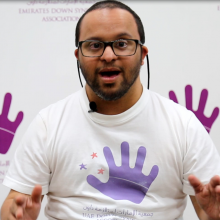 "What I bring to my community"All people with Down syndrome must have opportunities to contribute to the community and live valued lives, included on a full and equal basis with others, in all aspects of society.People with Down syndrome can and do bring so much to the community, wherever they live around the world, when given the opportunity. But many are prevented from making meaningful contributions.On World Down Syndrome Day, Wednesday 21 March 2018, we call upon every person with Down syndrome to tell the world what you bring to your community.#WhatIBringToMyCommunity #WDSD18Down Syndrome International's campaign aims to:Explain how people with Down syndrome can and do make meaningful contributions throughout their lives, whether in schools, workplaces, living in the community, public and political life, culture, media, recreation, leisure and sport;Explain how negative attitudes and a lack of knowledge about their potential as individuals prevent people with Down syndrome from having opportunities to make contributions;Empower people with Down syndrome (and those supporting them) to advocate for their rights and opportunities to make meaningful contributions and Reach out to key stakeholders including educators, employers, public authorities, media and the wider community to ensure they see the benefits of enabling people with Down syndrome to make meaningful contributions and encourage these stakeholders to bring about change and disseminate this message.  This campaign will be integrated into all of DSi's WDSD activities and we encourage everyone around the world to do the same.Resources, including a social media toolkit, logos, posters and leaflets, are now available. For these, or any other queries, please contact our International Office.  